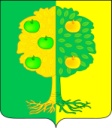 Советмуниципального образования Мичуринское сельское поселение Динского районаКраснодарского краяРЕШЕНИЕот 26.04.2018                                                                   №233-43/3поселок АгрономО принятии  проекта  решения Совета Мичуринского сельского поселения Динского района  «О внесении изменений в решение Совета Мичуринского сельского поселения Динского района от 26.10.2017 № 196-37/3«Об утверждении Правил благоустройства и санитарного содержания территории Мичуринского сельского поселения Динского района» и назначения публичных слушаний.(       В соответствии с Федеральным законом от 06.10.2003 № 131 – ФЗ «Об общих принципах организации местного самоуправления в Российской Федерации», Федеральным законом от 29.12.2017 № 463 – ФЗ «О внесении изменений в Федеральный закон от 06.10.2003№ 131-ФЗ «Об общих принципах организации местного самоуправления в Российской Федерации» и отдельные законодательные акты Российской Федерации», Уставом Мичуринского сельского поселения Динского района, на основании протеста прокуратуры Динского района от 16.03.2018 № 7-02-2018 на решение Совета Мичуринского сельского поселения Динского района от 26.10.2017 № 196-37/3 «Об утверждении Правил благоустройства и санитарного содержания территории Мичуринского сельского поселения Динского района» Совет Мичуринского сельского поселения Динского района,  р е ш и л:      1. Принять проект решения Совета Мичуринского сельского поселения Динского района «О внесении изменений в решение Совета Мичуринского сельского поселения Динского района от 26.10.2017 № 196-37/3 «Об утверждении Правил благоустройства и санитарного содержания территории Мичуринского сельского поселения Динского района» (по состоянию на 21.12.2017 года)  за основу и вынести его на публичные слушания (прилагается).2. Назначить публичные слушания по теме: «О внесении изменений в решение Совета Мичуринского сельского поселения Динского района от 26.10.2017 № 196-37/3 «Об утверждении Правил благоустройства и санитарного содержания территории Мичуринского сельского поселения Динского района» ( далее-публичные слушания).3. Установить срок публичных слушаний  с 27.04.2018 по 26.05.2018 года.           4. Итоговое заседание провести  28.05.2018 года в 13.00. по московскому времени          5. Определить место проведения публичных слушаний – администрация   Мичуринского сельского поселения, пос. Агроном ул. Почтовая, 14, зал заседаний (кабинет 22).          6. Создать организационный комитет по подготовке и проведению публичных слушаний в следующем составе: 1) Рассамаха О.А.-заместитель главы поселения- председатель комитета;2) Рябков С.С.–начальник отдела  по вопросам ЖКХ и ЧС;  заместитель                       председателя комитета;3) Киселева В.Л.    –главный специалист отдела  по вопросам ЖКХ и ЧС, -секретарь комитета; 4) Киселев А.Н.     – ведущий специалист отдела  по вопросам ЖКХ и ЧС,член комитета;5) Конколович В.Б.- депутат Совета Мичуринское сельское поселение, член комитета.7. Установить, что учет предложений по проекту решения и участие граждан в его обсуждении осуществляется в соответствии с  Положением о порядке организации и проведении публичных слушаний в муниципальном образовании  Мичуринское сельское поселение Динского района, утвержденным решением Совета Мичуринского сельского поселения Динского района от 09.06.2006 № 1.         8.   Поручить администрации Мичуринского сельского поселения Динского района (Иванов) :	8.1. разместить настоящее решение на официальном сайте администрации Мичуринского сельского поселения  в информационно-телекоммуникационной сети  « Интернет»;         8.2. провести опубликование настоящего решения.         9. Контроль за  исполнением настоящего решения возложить на депутатскую комиссию  Совета по промышленности, строительству, ЖКХ, инвестиционным отношениям, ГО и ЧС (Конколович) и администрацию Мичуринского сельского поселения (Иванов)       10. Решение вступает в силу со дня его опубликования.Глава Мичуринского сельского поселения                                 В.Ю. Иванов                      Приложение                             к решению Совета                                          Мичуринского сельского                поселения                                     от  26.04.2018 № 43/3Советмуниципального образования Мичуринское сельское поселение Динского районаКраснодарского краяРЕШЕНИЕот ________                                                                     №  _______поселок Агроном«О внесении изменений в решение Совета Мичуринского сельского поселения Динского района от 26.10.2017 № 196-37/3«Об утверждении Правил благоустройства и санитарного содержания территории Мичуринского сельского поселения Динского района»В соответствии с Федеральным законом от 06.10.2003 № 131 – ФЗ «Об общих принципах организации местного самоуправления в Российской Федерации», Федеральным законом от 29.12.2017 № 463 – ФЗ «О внесении изменений в Федеральный закон от 06.10.2003№ 131-ФЗ «Об общих принципах организации местного самоуправления в Российской Федерации» и отдельные законодательные акты Российской Федерации», руководствуясь Уставом Мичуринского сельского поселения Динского района, Совет Мичуринского сельского поселения Динского района,  р е ш и л:       1.Внести в решение Совета Мичуринского сельского поселения Динского района от 26.10.2017 № 196-37/3 «Об утверждении Правил благоустройства и санитарного содержания территории Мичуринского сельского поселения Динского района» Совет Мичуринского сельского поселения Динского района» (с изменениями и дополнениями по состоянию на 21.12.2017года),  следующие изменения:подраздел 2.1 раздела 2 дополнить пунктом 2.1.44 следующего содержания:«2.1.44 Содержание прилегающей территории - участие, в том числе и финансовое, собственников и (или) иных законных владельцев зданий, строений, сооружений, земельных участков (за исключением собственников и (или) других законных владельцев помещений в многоквартирных домах, земельные участки под которыми не образованы или образованы по границам таких домов) в обустройстве и содержании прилегающей территории.»        2. Поручить администрации Мичуринского сельского поселения Динского района (Иванов) :      2.1. разместить настоящее решение на официальном сайте администрации Мичуринского сельского поселения  в информационно-телекоммуникационной сети  « Интернет»;       2.2. провести опубликование настоящего решения.       3. Контроль за  исполнением настоящего решения возложить на депутатскую комиссию  Совета по промышленности, строительству, ЖКХ, инвестиционным отношениям, ГО и ЧС (Конколович) и администрацию Мичуринского сельского поселения (Иванов)       4. Решение вступает в силу со дня его опубликования.Глава Мичуринского сельского поселения                                 В.Ю. Иванов 